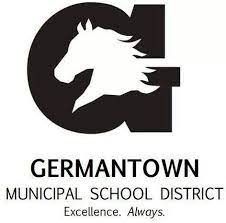 Individualized School Healthcare Plan (ISHP)Please attach applicable procedure and physician’s orders to this ISHPStudent Name:Student Name:DOB/ID #:DOB/ID #:Date:Date:School Site:Rm. #School Phone:School Phone:Physician Information:Physician Information:Physician Information:Physician Information:Physician Information:Physician Information:Physician Information:Physician Information:Physician Information:Physician Information:Physician Information:Physician Information:Physician Information:Name:                                             Phone: Phone: Emergency Contacts:Emergency Contacts:Emergency Contacts:Emergency Contacts:Emergency Contacts:Emergency Contacts:Emergency Contacts:Emergency Contacts:Emergency Contacts:Emergency Contacts:Emergency Contacts:Emergency Contacts:Emergency Contacts:NameNameRelationshipRelationshipRelationshipPhonePhonePhonePhonePhonePhonePhonePhone1. 1. MotherMotherMother2. 2. FatherFatherFather3. 3. MEDICAL DIAGNOSIS/PROBLEM AND DESCRIPTION:MEDICAL DIAGNOSIS/PROBLEM AND DESCRIPTION:MEDICAL DIAGNOSIS/PROBLEM AND DESCRIPTION:MEDICAL DIAGNOSIS/PROBLEM AND DESCRIPTION:MEDICAL DIAGNOSIS/PROBLEM AND DESCRIPTION:MEDICAL DIAGNOSIS/PROBLEM AND DESCRIPTION:MEDICAL DIAGNOSIS/PROBLEM AND DESCRIPTION:MEDICAL DIAGNOSIS/PROBLEM AND DESCRIPTION:MEDICAL DIAGNOSIS/PROBLEM AND DESCRIPTION:MEDICAL DIAGNOSIS/PROBLEM AND DESCRIPTION:MEDICAL DIAGNOSIS/PROBLEM AND DESCRIPTION:MEDICAL DIAGNOSIS/PROBLEM AND DESCRIPTION:MEDICAL DIAGNOSIS/PROBLEM AND DESCRIPTION:Schizophrenia is a serious mental disorder in which people interpret reality abnormally. Schizophrenia may result in some combination of hallucinations, delusions, and extremely disordered thinking and behavior that impairs daily functioning, and can be disabling.People with schizophrenia require lifelong treatment. Early treatment may help get symptoms under control before serious complications develop and may help improve the long-term outlook.Schizophrenia is a serious mental disorder in which people interpret reality abnormally. Schizophrenia may result in some combination of hallucinations, delusions, and extremely disordered thinking and behavior that impairs daily functioning, and can be disabling.People with schizophrenia require lifelong treatment. Early treatment may help get symptoms under control before serious complications develop and may help improve the long-term outlook.Schizophrenia is a serious mental disorder in which people interpret reality abnormally. Schizophrenia may result in some combination of hallucinations, delusions, and extremely disordered thinking and behavior that impairs daily functioning, and can be disabling.People with schizophrenia require lifelong treatment. Early treatment may help get symptoms under control before serious complications develop and may help improve the long-term outlook.Schizophrenia is a serious mental disorder in which people interpret reality abnormally. Schizophrenia may result in some combination of hallucinations, delusions, and extremely disordered thinking and behavior that impairs daily functioning, and can be disabling.People with schizophrenia require lifelong treatment. Early treatment may help get symptoms under control before serious complications develop and may help improve the long-term outlook.Schizophrenia is a serious mental disorder in which people interpret reality abnormally. Schizophrenia may result in some combination of hallucinations, delusions, and extremely disordered thinking and behavior that impairs daily functioning, and can be disabling.People with schizophrenia require lifelong treatment. Early treatment may help get symptoms under control before serious complications develop and may help improve the long-term outlook.Schizophrenia is a serious mental disorder in which people interpret reality abnormally. Schizophrenia may result in some combination of hallucinations, delusions, and extremely disordered thinking and behavior that impairs daily functioning, and can be disabling.People with schizophrenia require lifelong treatment. Early treatment may help get symptoms under control before serious complications develop and may help improve the long-term outlook.Schizophrenia is a serious mental disorder in which people interpret reality abnormally. Schizophrenia may result in some combination of hallucinations, delusions, and extremely disordered thinking and behavior that impairs daily functioning, and can be disabling.People with schizophrenia require lifelong treatment. Early treatment may help get symptoms under control before serious complications develop and may help improve the long-term outlook.Schizophrenia is a serious mental disorder in which people interpret reality abnormally. Schizophrenia may result in some combination of hallucinations, delusions, and extremely disordered thinking and behavior that impairs daily functioning, and can be disabling.People with schizophrenia require lifelong treatment. Early treatment may help get symptoms under control before serious complications develop and may help improve the long-term outlook.Schizophrenia is a serious mental disorder in which people interpret reality abnormally. Schizophrenia may result in some combination of hallucinations, delusions, and extremely disordered thinking and behavior that impairs daily functioning, and can be disabling.People with schizophrenia require lifelong treatment. Early treatment may help get symptoms under control before serious complications develop and may help improve the long-term outlook.Schizophrenia is a serious mental disorder in which people interpret reality abnormally. Schizophrenia may result in some combination of hallucinations, delusions, and extremely disordered thinking and behavior that impairs daily functioning, and can be disabling.People with schizophrenia require lifelong treatment. Early treatment may help get symptoms under control before serious complications develop and may help improve the long-term outlook.Schizophrenia is a serious mental disorder in which people interpret reality abnormally. Schizophrenia may result in some combination of hallucinations, delusions, and extremely disordered thinking and behavior that impairs daily functioning, and can be disabling.People with schizophrenia require lifelong treatment. Early treatment may help get symptoms under control before serious complications develop and may help improve the long-term outlook.Schizophrenia is a serious mental disorder in which people interpret reality abnormally. Schizophrenia may result in some combination of hallucinations, delusions, and extremely disordered thinking and behavior that impairs daily functioning, and can be disabling.People with schizophrenia require lifelong treatment. Early treatment may help get symptoms under control before serious complications develop and may help improve the long-term outlook.Schizophrenia is a serious mental disorder in which people interpret reality abnormally. Schizophrenia may result in some combination of hallucinations, delusions, and extremely disordered thinking and behavior that impairs daily functioning, and can be disabling.People with schizophrenia require lifelong treatment. Early treatment may help get symptoms under control before serious complications develop and may help improve the long-term outlook.SYMPTOMS TO WATCH FOR:SYMPTOMS TO WATCH FOR:SYMPTOMS TO WATCH FOR:SYMPTOMS TO WATCH FOR:SYMPTOMS TO WATCH FOR:SYMPTOMS TO WATCH FOR:SYMPTOMS TO WATCH FOR:SYMPTOMS TO WATCH FOR:SYMPTOMS TO WATCH FOR:SYMPTOMS TO WATCH FOR:SYMPTOMS TO WATCH FOR:SYMPTOMS TO WATCH FOR:SYMPTOMS TO WATCH FOR:Schizophrenia involves a range of problems with thinking (cognition), behavior or emotions. Signs and symptoms may vary, but usually involve delusions, hallucinations or disorganized speech, and reflect an impaired ability to function. Symptoms may include:Delusions. These are false beliefs that are not based in reality. For example, you think that you're being harmed or harassed; certain gestures or comments are directed at you; you have exceptional ability or fame; another person is in love with you; or a major catastrophe is about to occur. Delusions occur in most people with schizophrenia.Hallucinations. These usually involve seeing or hearing things that don't exist. Yet for the person with schizophrenia, they have the full force and impact of a normal experience. Hallucinations can be in any of the senses, but hearing voices is the most common hallucination.Disorganized thinking (speech). Disorganized thinking is inferred from disorganized speech. Effective communication can be impaired, and answers to questions may be partially or completely unrelated. Rarely, speech may include putting together meaningless words that can't be understood, sometimes known as word salad.Extremely disorganized or abnormal motor behavior. This may show in a number of ways, from childlike silliness to unpredictable agitation. Behavior isn't focused on a goal, so it's hard to do tasks. Behavior can include resistance to instructions, inappropriate or bizarre posture, a complete lack of response, or useless and excessive movement.Negative symptoms. This refers to reduced or lack of ability to function normally. For example, the person may neglect personal hygiene or appear to lack emotion (doesn't make eye contact, doesn't change facial expressions or speaks in a monotone). Also, the person may have lose interest in everyday activities, socially withdraw or lack the ability to experience pleasure.Symptoms can vary in type and severity over time, with periods of worsening and remission of symptoms. Some symptoms may always be present.Symptoms in teenagersSchizophrenia symptoms in teenagers are similar to those in adults, but the condition may be more difficult to recognize. This may be in part because some of the early symptoms of schizophrenia in teenagers are common for typical development during teen years, such as:Withdrawal from friends and familyA drop in performance at schoolTrouble sleepingIrritability or depressed moodLack of motivationCompared with schizophrenia symptoms in adults, teens may be:Less likely to have delusionsMore likely to have visual hallucinationsSchizophrenia involves a range of problems with thinking (cognition), behavior or emotions. Signs and symptoms may vary, but usually involve delusions, hallucinations or disorganized speech, and reflect an impaired ability to function. Symptoms may include:Delusions. These are false beliefs that are not based in reality. For example, you think that you're being harmed or harassed; certain gestures or comments are directed at you; you have exceptional ability or fame; another person is in love with you; or a major catastrophe is about to occur. Delusions occur in most people with schizophrenia.Hallucinations. These usually involve seeing or hearing things that don't exist. Yet for the person with schizophrenia, they have the full force and impact of a normal experience. Hallucinations can be in any of the senses, but hearing voices is the most common hallucination.Disorganized thinking (speech). Disorganized thinking is inferred from disorganized speech. Effective communication can be impaired, and answers to questions may be partially or completely unrelated. Rarely, speech may include putting together meaningless words that can't be understood, sometimes known as word salad.Extremely disorganized or abnormal motor behavior. This may show in a number of ways, from childlike silliness to unpredictable agitation. Behavior isn't focused on a goal, so it's hard to do tasks. Behavior can include resistance to instructions, inappropriate or bizarre posture, a complete lack of response, or useless and excessive movement.Negative symptoms. This refers to reduced or lack of ability to function normally. For example, the person may neglect personal hygiene or appear to lack emotion (doesn't make eye contact, doesn't change facial expressions or speaks in a monotone). Also, the person may have lose interest in everyday activities, socially withdraw or lack the ability to experience pleasure.Symptoms can vary in type and severity over time, with periods of worsening and remission of symptoms. Some symptoms may always be present.Symptoms in teenagersSchizophrenia symptoms in teenagers are similar to those in adults, but the condition may be more difficult to recognize. This may be in part because some of the early symptoms of schizophrenia in teenagers are common for typical development during teen years, such as:Withdrawal from friends and familyA drop in performance at schoolTrouble sleepingIrritability or depressed moodLack of motivationCompared with schizophrenia symptoms in adults, teens may be:Less likely to have delusionsMore likely to have visual hallucinationsSchizophrenia involves a range of problems with thinking (cognition), behavior or emotions. Signs and symptoms may vary, but usually involve delusions, hallucinations or disorganized speech, and reflect an impaired ability to function. Symptoms may include:Delusions. These are false beliefs that are not based in reality. For example, you think that you're being harmed or harassed; certain gestures or comments are directed at you; you have exceptional ability or fame; another person is in love with you; or a major catastrophe is about to occur. Delusions occur in most people with schizophrenia.Hallucinations. These usually involve seeing or hearing things that don't exist. Yet for the person with schizophrenia, they have the full force and impact of a normal experience. Hallucinations can be in any of the senses, but hearing voices is the most common hallucination.Disorganized thinking (speech). Disorganized thinking is inferred from disorganized speech. Effective communication can be impaired, and answers to questions may be partially or completely unrelated. Rarely, speech may include putting together meaningless words that can't be understood, sometimes known as word salad.Extremely disorganized or abnormal motor behavior. This may show in a number of ways, from childlike silliness to unpredictable agitation. Behavior isn't focused on a goal, so it's hard to do tasks. Behavior can include resistance to instructions, inappropriate or bizarre posture, a complete lack of response, or useless and excessive movement.Negative symptoms. This refers to reduced or lack of ability to function normally. For example, the person may neglect personal hygiene or appear to lack emotion (doesn't make eye contact, doesn't change facial expressions or speaks in a monotone). Also, the person may have lose interest in everyday activities, socially withdraw or lack the ability to experience pleasure.Symptoms can vary in type and severity over time, with periods of worsening and remission of symptoms. Some symptoms may always be present.Symptoms in teenagersSchizophrenia symptoms in teenagers are similar to those in adults, but the condition may be more difficult to recognize. This may be in part because some of the early symptoms of schizophrenia in teenagers are common for typical development during teen years, such as:Withdrawal from friends and familyA drop in performance at schoolTrouble sleepingIrritability or depressed moodLack of motivationCompared with schizophrenia symptoms in adults, teens may be:Less likely to have delusionsMore likely to have visual hallucinationsSchizophrenia involves a range of problems with thinking (cognition), behavior or emotions. Signs and symptoms may vary, but usually involve delusions, hallucinations or disorganized speech, and reflect an impaired ability to function. Symptoms may include:Delusions. These are false beliefs that are not based in reality. For example, you think that you're being harmed or harassed; certain gestures or comments are directed at you; you have exceptional ability or fame; another person is in love with you; or a major catastrophe is about to occur. Delusions occur in most people with schizophrenia.Hallucinations. These usually involve seeing or hearing things that don't exist. Yet for the person with schizophrenia, they have the full force and impact of a normal experience. Hallucinations can be in any of the senses, but hearing voices is the most common hallucination.Disorganized thinking (speech). Disorganized thinking is inferred from disorganized speech. Effective communication can be impaired, and answers to questions may be partially or completely unrelated. Rarely, speech may include putting together meaningless words that can't be understood, sometimes known as word salad.Extremely disorganized or abnormal motor behavior. This may show in a number of ways, from childlike silliness to unpredictable agitation. Behavior isn't focused on a goal, so it's hard to do tasks. Behavior can include resistance to instructions, inappropriate or bizarre posture, a complete lack of response, or useless and excessive movement.Negative symptoms. This refers to reduced or lack of ability to function normally. For example, the person may neglect personal hygiene or appear to lack emotion (doesn't make eye contact, doesn't change facial expressions or speaks in a monotone). Also, the person may have lose interest in everyday activities, socially withdraw or lack the ability to experience pleasure.Symptoms can vary in type and severity over time, with periods of worsening and remission of symptoms. Some symptoms may always be present.Symptoms in teenagersSchizophrenia symptoms in teenagers are similar to those in adults, but the condition may be more difficult to recognize. This may be in part because some of the early symptoms of schizophrenia in teenagers are common for typical development during teen years, such as:Withdrawal from friends and familyA drop in performance at schoolTrouble sleepingIrritability or depressed moodLack of motivationCompared with schizophrenia symptoms in adults, teens may be:Less likely to have delusionsMore likely to have visual hallucinationsSchizophrenia involves a range of problems with thinking (cognition), behavior or emotions. Signs and symptoms may vary, but usually involve delusions, hallucinations or disorganized speech, and reflect an impaired ability to function. Symptoms may include:Delusions. These are false beliefs that are not based in reality. For example, you think that you're being harmed or harassed; certain gestures or comments are directed at you; you have exceptional ability or fame; another person is in love with you; or a major catastrophe is about to occur. Delusions occur in most people with schizophrenia.Hallucinations. These usually involve seeing or hearing things that don't exist. Yet for the person with schizophrenia, they have the full force and impact of a normal experience. Hallucinations can be in any of the senses, but hearing voices is the most common hallucination.Disorganized thinking (speech). Disorganized thinking is inferred from disorganized speech. Effective communication can be impaired, and answers to questions may be partially or completely unrelated. Rarely, speech may include putting together meaningless words that can't be understood, sometimes known as word salad.Extremely disorganized or abnormal motor behavior. This may show in a number of ways, from childlike silliness to unpredictable agitation. Behavior isn't focused on a goal, so it's hard to do tasks. Behavior can include resistance to instructions, inappropriate or bizarre posture, a complete lack of response, or useless and excessive movement.Negative symptoms. This refers to reduced or lack of ability to function normally. For example, the person may neglect personal hygiene or appear to lack emotion (doesn't make eye contact, doesn't change facial expressions or speaks in a monotone). Also, the person may have lose interest in everyday activities, socially withdraw or lack the ability to experience pleasure.Symptoms can vary in type and severity over time, with periods of worsening and remission of symptoms. Some symptoms may always be present.Symptoms in teenagersSchizophrenia symptoms in teenagers are similar to those in adults, but the condition may be more difficult to recognize. This may be in part because some of the early symptoms of schizophrenia in teenagers are common for typical development during teen years, such as:Withdrawal from friends and familyA drop in performance at schoolTrouble sleepingIrritability or depressed moodLack of motivationCompared with schizophrenia symptoms in adults, teens may be:Less likely to have delusionsMore likely to have visual hallucinationsSchizophrenia involves a range of problems with thinking (cognition), behavior or emotions. Signs and symptoms may vary, but usually involve delusions, hallucinations or disorganized speech, and reflect an impaired ability to function. Symptoms may include:Delusions. These are false beliefs that are not based in reality. For example, you think that you're being harmed or harassed; certain gestures or comments are directed at you; you have exceptional ability or fame; another person is in love with you; or a major catastrophe is about to occur. Delusions occur in most people with schizophrenia.Hallucinations. These usually involve seeing or hearing things that don't exist. Yet for the person with schizophrenia, they have the full force and impact of a normal experience. Hallucinations can be in any of the senses, but hearing voices is the most common hallucination.Disorganized thinking (speech). Disorganized thinking is inferred from disorganized speech. Effective communication can be impaired, and answers to questions may be partially or completely unrelated. Rarely, speech may include putting together meaningless words that can't be understood, sometimes known as word salad.Extremely disorganized or abnormal motor behavior. This may show in a number of ways, from childlike silliness to unpredictable agitation. Behavior isn't focused on a goal, so it's hard to do tasks. Behavior can include resistance to instructions, inappropriate or bizarre posture, a complete lack of response, or useless and excessive movement.Negative symptoms. This refers to reduced or lack of ability to function normally. For example, the person may neglect personal hygiene or appear to lack emotion (doesn't make eye contact, doesn't change facial expressions or speaks in a monotone). Also, the person may have lose interest in everyday activities, socially withdraw or lack the ability to experience pleasure.Symptoms can vary in type and severity over time, with periods of worsening and remission of symptoms. Some symptoms may always be present.Symptoms in teenagersSchizophrenia symptoms in teenagers are similar to those in adults, but the condition may be more difficult to recognize. This may be in part because some of the early symptoms of schizophrenia in teenagers are common for typical development during teen years, such as:Withdrawal from friends and familyA drop in performance at schoolTrouble sleepingIrritability or depressed moodLack of motivationCompared with schizophrenia symptoms in adults, teens may be:Less likely to have delusionsMore likely to have visual hallucinationsSchizophrenia involves a range of problems with thinking (cognition), behavior or emotions. Signs and symptoms may vary, but usually involve delusions, hallucinations or disorganized speech, and reflect an impaired ability to function. Symptoms may include:Delusions. These are false beliefs that are not based in reality. For example, you think that you're being harmed or harassed; certain gestures or comments are directed at you; you have exceptional ability or fame; another person is in love with you; or a major catastrophe is about to occur. Delusions occur in most people with schizophrenia.Hallucinations. These usually involve seeing or hearing things that don't exist. Yet for the person with schizophrenia, they have the full force and impact of a normal experience. Hallucinations can be in any of the senses, but hearing voices is the most common hallucination.Disorganized thinking (speech). Disorganized thinking is inferred from disorganized speech. Effective communication can be impaired, and answers to questions may be partially or completely unrelated. Rarely, speech may include putting together meaningless words that can't be understood, sometimes known as word salad.Extremely disorganized or abnormal motor behavior. This may show in a number of ways, from childlike silliness to unpredictable agitation. Behavior isn't focused on a goal, so it's hard to do tasks. Behavior can include resistance to instructions, inappropriate or bizarre posture, a complete lack of response, or useless and excessive movement.Negative symptoms. This refers to reduced or lack of ability to function normally. For example, the person may neglect personal hygiene or appear to lack emotion (doesn't make eye contact, doesn't change facial expressions or speaks in a monotone). Also, the person may have lose interest in everyday activities, socially withdraw or lack the ability to experience pleasure.Symptoms can vary in type and severity over time, with periods of worsening and remission of symptoms. Some symptoms may always be present.Symptoms in teenagersSchizophrenia symptoms in teenagers are similar to those in adults, but the condition may be more difficult to recognize. This may be in part because some of the early symptoms of schizophrenia in teenagers are common for typical development during teen years, such as:Withdrawal from friends and familyA drop in performance at schoolTrouble sleepingIrritability or depressed moodLack of motivationCompared with schizophrenia symptoms in adults, teens may be:Less likely to have delusionsMore likely to have visual hallucinationsSchizophrenia involves a range of problems with thinking (cognition), behavior or emotions. Signs and symptoms may vary, but usually involve delusions, hallucinations or disorganized speech, and reflect an impaired ability to function. Symptoms may include:Delusions. These are false beliefs that are not based in reality. For example, you think that you're being harmed or harassed; certain gestures or comments are directed at you; you have exceptional ability or fame; another person is in love with you; or a major catastrophe is about to occur. Delusions occur in most people with schizophrenia.Hallucinations. These usually involve seeing or hearing things that don't exist. Yet for the person with schizophrenia, they have the full force and impact of a normal experience. Hallucinations can be in any of the senses, but hearing voices is the most common hallucination.Disorganized thinking (speech). Disorganized thinking is inferred from disorganized speech. Effective communication can be impaired, and answers to questions may be partially or completely unrelated. Rarely, speech may include putting together meaningless words that can't be understood, sometimes known as word salad.Extremely disorganized or abnormal motor behavior. This may show in a number of ways, from childlike silliness to unpredictable agitation. Behavior isn't focused on a goal, so it's hard to do tasks. Behavior can include resistance to instructions, inappropriate or bizarre posture, a complete lack of response, or useless and excessive movement.Negative symptoms. This refers to reduced or lack of ability to function normally. For example, the person may neglect personal hygiene or appear to lack emotion (doesn't make eye contact, doesn't change facial expressions or speaks in a monotone). Also, the person may have lose interest in everyday activities, socially withdraw or lack the ability to experience pleasure.Symptoms can vary in type and severity over time, with periods of worsening and remission of symptoms. Some symptoms may always be present.Symptoms in teenagersSchizophrenia symptoms in teenagers are similar to those in adults, but the condition may be more difficult to recognize. This may be in part because some of the early symptoms of schizophrenia in teenagers are common for typical development during teen years, such as:Withdrawal from friends and familyA drop in performance at schoolTrouble sleepingIrritability or depressed moodLack of motivationCompared with schizophrenia symptoms in adults, teens may be:Less likely to have delusionsMore likely to have visual hallucinationsSchizophrenia involves a range of problems with thinking (cognition), behavior or emotions. Signs and symptoms may vary, but usually involve delusions, hallucinations or disorganized speech, and reflect an impaired ability to function. Symptoms may include:Delusions. These are false beliefs that are not based in reality. For example, you think that you're being harmed or harassed; certain gestures or comments are directed at you; you have exceptional ability or fame; another person is in love with you; or a major catastrophe is about to occur. Delusions occur in most people with schizophrenia.Hallucinations. These usually involve seeing or hearing things that don't exist. Yet for the person with schizophrenia, they have the full force and impact of a normal experience. Hallucinations can be in any of the senses, but hearing voices is the most common hallucination.Disorganized thinking (speech). Disorganized thinking is inferred from disorganized speech. Effective communication can be impaired, and answers to questions may be partially or completely unrelated. Rarely, speech may include putting together meaningless words that can't be understood, sometimes known as word salad.Extremely disorganized or abnormal motor behavior. This may show in a number of ways, from childlike silliness to unpredictable agitation. Behavior isn't focused on a goal, so it's hard to do tasks. Behavior can include resistance to instructions, inappropriate or bizarre posture, a complete lack of response, or useless and excessive movement.Negative symptoms. This refers to reduced or lack of ability to function normally. For example, the person may neglect personal hygiene or appear to lack emotion (doesn't make eye contact, doesn't change facial expressions or speaks in a monotone). Also, the person may have lose interest in everyday activities, socially withdraw or lack the ability to experience pleasure.Symptoms can vary in type and severity over time, with periods of worsening and remission of symptoms. Some symptoms may always be present.Symptoms in teenagersSchizophrenia symptoms in teenagers are similar to those in adults, but the condition may be more difficult to recognize. This may be in part because some of the early symptoms of schizophrenia in teenagers are common for typical development during teen years, such as:Withdrawal from friends and familyA drop in performance at schoolTrouble sleepingIrritability or depressed moodLack of motivationCompared with schizophrenia symptoms in adults, teens may be:Less likely to have delusionsMore likely to have visual hallucinationsSchizophrenia involves a range of problems with thinking (cognition), behavior or emotions. Signs and symptoms may vary, but usually involve delusions, hallucinations or disorganized speech, and reflect an impaired ability to function. Symptoms may include:Delusions. These are false beliefs that are not based in reality. For example, you think that you're being harmed or harassed; certain gestures or comments are directed at you; you have exceptional ability or fame; another person is in love with you; or a major catastrophe is about to occur. Delusions occur in most people with schizophrenia.Hallucinations. These usually involve seeing or hearing things that don't exist. Yet for the person with schizophrenia, they have the full force and impact of a normal experience. Hallucinations can be in any of the senses, but hearing voices is the most common hallucination.Disorganized thinking (speech). Disorganized thinking is inferred from disorganized speech. Effective communication can be impaired, and answers to questions may be partially or completely unrelated. Rarely, speech may include putting together meaningless words that can't be understood, sometimes known as word salad.Extremely disorganized or abnormal motor behavior. This may show in a number of ways, from childlike silliness to unpredictable agitation. Behavior isn't focused on a goal, so it's hard to do tasks. Behavior can include resistance to instructions, inappropriate or bizarre posture, a complete lack of response, or useless and excessive movement.Negative symptoms. This refers to reduced or lack of ability to function normally. For example, the person may neglect personal hygiene or appear to lack emotion (doesn't make eye contact, doesn't change facial expressions or speaks in a monotone). Also, the person may have lose interest in everyday activities, socially withdraw or lack the ability to experience pleasure.Symptoms can vary in type and severity over time, with periods of worsening and remission of symptoms. Some symptoms may always be present.Symptoms in teenagersSchizophrenia symptoms in teenagers are similar to those in adults, but the condition may be more difficult to recognize. This may be in part because some of the early symptoms of schizophrenia in teenagers are common for typical development during teen years, such as:Withdrawal from friends and familyA drop in performance at schoolTrouble sleepingIrritability or depressed moodLack of motivationCompared with schizophrenia symptoms in adults, teens may be:Less likely to have delusionsMore likely to have visual hallucinationsSchizophrenia involves a range of problems with thinking (cognition), behavior or emotions. Signs and symptoms may vary, but usually involve delusions, hallucinations or disorganized speech, and reflect an impaired ability to function. Symptoms may include:Delusions. These are false beliefs that are not based in reality. For example, you think that you're being harmed or harassed; certain gestures or comments are directed at you; you have exceptional ability or fame; another person is in love with you; or a major catastrophe is about to occur. Delusions occur in most people with schizophrenia.Hallucinations. These usually involve seeing or hearing things that don't exist. Yet for the person with schizophrenia, they have the full force and impact of a normal experience. Hallucinations can be in any of the senses, but hearing voices is the most common hallucination.Disorganized thinking (speech). Disorganized thinking is inferred from disorganized speech. Effective communication can be impaired, and answers to questions may be partially or completely unrelated. Rarely, speech may include putting together meaningless words that can't be understood, sometimes known as word salad.Extremely disorganized or abnormal motor behavior. This may show in a number of ways, from childlike silliness to unpredictable agitation. Behavior isn't focused on a goal, so it's hard to do tasks. Behavior can include resistance to instructions, inappropriate or bizarre posture, a complete lack of response, or useless and excessive movement.Negative symptoms. This refers to reduced or lack of ability to function normally. For example, the person may neglect personal hygiene or appear to lack emotion (doesn't make eye contact, doesn't change facial expressions or speaks in a monotone). Also, the person may have lose interest in everyday activities, socially withdraw or lack the ability to experience pleasure.Symptoms can vary in type and severity over time, with periods of worsening and remission of symptoms. Some symptoms may always be present.Symptoms in teenagersSchizophrenia symptoms in teenagers are similar to those in adults, but the condition may be more difficult to recognize. This may be in part because some of the early symptoms of schizophrenia in teenagers are common for typical development during teen years, such as:Withdrawal from friends and familyA drop in performance at schoolTrouble sleepingIrritability or depressed moodLack of motivationCompared with schizophrenia symptoms in adults, teens may be:Less likely to have delusionsMore likely to have visual hallucinationsSchizophrenia involves a range of problems with thinking (cognition), behavior or emotions. Signs and symptoms may vary, but usually involve delusions, hallucinations or disorganized speech, and reflect an impaired ability to function. Symptoms may include:Delusions. These are false beliefs that are not based in reality. For example, you think that you're being harmed or harassed; certain gestures or comments are directed at you; you have exceptional ability or fame; another person is in love with you; or a major catastrophe is about to occur. Delusions occur in most people with schizophrenia.Hallucinations. These usually involve seeing or hearing things that don't exist. Yet for the person with schizophrenia, they have the full force and impact of a normal experience. Hallucinations can be in any of the senses, but hearing voices is the most common hallucination.Disorganized thinking (speech). Disorganized thinking is inferred from disorganized speech. Effective communication can be impaired, and answers to questions may be partially or completely unrelated. Rarely, speech may include putting together meaningless words that can't be understood, sometimes known as word salad.Extremely disorganized or abnormal motor behavior. This may show in a number of ways, from childlike silliness to unpredictable agitation. Behavior isn't focused on a goal, so it's hard to do tasks. Behavior can include resistance to instructions, inappropriate or bizarre posture, a complete lack of response, or useless and excessive movement.Negative symptoms. This refers to reduced or lack of ability to function normally. For example, the person may neglect personal hygiene or appear to lack emotion (doesn't make eye contact, doesn't change facial expressions or speaks in a monotone). Also, the person may have lose interest in everyday activities, socially withdraw or lack the ability to experience pleasure.Symptoms can vary in type and severity over time, with periods of worsening and remission of symptoms. Some symptoms may always be present.Symptoms in teenagersSchizophrenia symptoms in teenagers are similar to those in adults, but the condition may be more difficult to recognize. This may be in part because some of the early symptoms of schizophrenia in teenagers are common for typical development during teen years, such as:Withdrawal from friends and familyA drop in performance at schoolTrouble sleepingIrritability or depressed moodLack of motivationCompared with schizophrenia symptoms in adults, teens may be:Less likely to have delusionsMore likely to have visual hallucinationsSchizophrenia involves a range of problems with thinking (cognition), behavior or emotions. Signs and symptoms may vary, but usually involve delusions, hallucinations or disorganized speech, and reflect an impaired ability to function. Symptoms may include:Delusions. These are false beliefs that are not based in reality. For example, you think that you're being harmed or harassed; certain gestures or comments are directed at you; you have exceptional ability or fame; another person is in love with you; or a major catastrophe is about to occur. Delusions occur in most people with schizophrenia.Hallucinations. These usually involve seeing or hearing things that don't exist. Yet for the person with schizophrenia, they have the full force and impact of a normal experience. Hallucinations can be in any of the senses, but hearing voices is the most common hallucination.Disorganized thinking (speech). Disorganized thinking is inferred from disorganized speech. Effective communication can be impaired, and answers to questions may be partially or completely unrelated. Rarely, speech may include putting together meaningless words that can't be understood, sometimes known as word salad.Extremely disorganized or abnormal motor behavior. This may show in a number of ways, from childlike silliness to unpredictable agitation. Behavior isn't focused on a goal, so it's hard to do tasks. Behavior can include resistance to instructions, inappropriate or bizarre posture, a complete lack of response, or useless and excessive movement.Negative symptoms. This refers to reduced or lack of ability to function normally. For example, the person may neglect personal hygiene or appear to lack emotion (doesn't make eye contact, doesn't change facial expressions or speaks in a monotone). Also, the person may have lose interest in everyday activities, socially withdraw or lack the ability to experience pleasure.Symptoms can vary in type and severity over time, with periods of worsening and remission of symptoms. Some symptoms may always be present.Symptoms in teenagersSchizophrenia symptoms in teenagers are similar to those in adults, but the condition may be more difficult to recognize. This may be in part because some of the early symptoms of schizophrenia in teenagers are common for typical development during teen years, such as:Withdrawal from friends and familyA drop in performance at schoolTrouble sleepingIrritability or depressed moodLack of motivationCompared with schizophrenia symptoms in adults, teens may be:Less likely to have delusionsMore likely to have visual hallucinationsHEALTH CARE ACTION PLAN:HEALTH CARE ACTION PLAN:HEALTH CARE ACTION PLAN:HEALTH CARE ACTION PLAN:HEALTH CARE ACTION PLAN:HEALTH CARE ACTION PLAN:HEALTH CARE ACTION PLAN:HEALTH CARE ACTION PLAN:HEALTH CARE ACTION PLAN:HEALTH CARE ACTION PLAN:HEALTH CARE ACTION PLAN:HEALTH CARE ACTION PLAN:HEALTH CARE ACTION PLAN:There's no sure way to prevent schizophrenia, but sticking with the treatment plan can help prevent relapses or worsening of symptoms. In addition, researchers hope that learning more about risk factors for schizophrenia may lead to earlier diagnosis and treatment.Always provide an escort to the health office (main office, counseling, etc) when student is experiencing any of the above signs/symptomsNotify parent/guardian when any of the above signs/symptoms occur and to let them know their child is in a safe place.Allow student water and snack in the classroomAllow student to self-monitor in PESigned HIPPA form on file to provide open communication between school, parent, health care providerParent concerns are: There's no sure way to prevent schizophrenia, but sticking with the treatment plan can help prevent relapses or worsening of symptoms. In addition, researchers hope that learning more about risk factors for schizophrenia may lead to earlier diagnosis and treatment.Always provide an escort to the health office (main office, counseling, etc) when student is experiencing any of the above signs/symptomsNotify parent/guardian when any of the above signs/symptoms occur and to let them know their child is in a safe place.Allow student water and snack in the classroomAllow student to self-monitor in PESigned HIPPA form on file to provide open communication between school, parent, health care providerParent concerns are: There's no sure way to prevent schizophrenia, but sticking with the treatment plan can help prevent relapses or worsening of symptoms. In addition, researchers hope that learning more about risk factors for schizophrenia may lead to earlier diagnosis and treatment.Always provide an escort to the health office (main office, counseling, etc) when student is experiencing any of the above signs/symptomsNotify parent/guardian when any of the above signs/symptoms occur and to let them know their child is in a safe place.Allow student water and snack in the classroomAllow student to self-monitor in PESigned HIPPA form on file to provide open communication between school, parent, health care providerParent concerns are: There's no sure way to prevent schizophrenia, but sticking with the treatment plan can help prevent relapses or worsening of symptoms. In addition, researchers hope that learning more about risk factors for schizophrenia may lead to earlier diagnosis and treatment.Always provide an escort to the health office (main office, counseling, etc) when student is experiencing any of the above signs/symptomsNotify parent/guardian when any of the above signs/symptoms occur and to let them know their child is in a safe place.Allow student water and snack in the classroomAllow student to self-monitor in PESigned HIPPA form on file to provide open communication between school, parent, health care providerParent concerns are: There's no sure way to prevent schizophrenia, but sticking with the treatment plan can help prevent relapses or worsening of symptoms. In addition, researchers hope that learning more about risk factors for schizophrenia may lead to earlier diagnosis and treatment.Always provide an escort to the health office (main office, counseling, etc) when student is experiencing any of the above signs/symptomsNotify parent/guardian when any of the above signs/symptoms occur and to let them know their child is in a safe place.Allow student water and snack in the classroomAllow student to self-monitor in PESigned HIPPA form on file to provide open communication between school, parent, health care providerParent concerns are: There's no sure way to prevent schizophrenia, but sticking with the treatment plan can help prevent relapses or worsening of symptoms. In addition, researchers hope that learning more about risk factors for schizophrenia may lead to earlier diagnosis and treatment.Always provide an escort to the health office (main office, counseling, etc) when student is experiencing any of the above signs/symptomsNotify parent/guardian when any of the above signs/symptoms occur and to let them know their child is in a safe place.Allow student water and snack in the classroomAllow student to self-monitor in PESigned HIPPA form on file to provide open communication between school, parent, health care providerParent concerns are: There's no sure way to prevent schizophrenia, but sticking with the treatment plan can help prevent relapses or worsening of symptoms. In addition, researchers hope that learning more about risk factors for schizophrenia may lead to earlier diagnosis and treatment.Always provide an escort to the health office (main office, counseling, etc) when student is experiencing any of the above signs/symptomsNotify parent/guardian when any of the above signs/symptoms occur and to let them know their child is in a safe place.Allow student water and snack in the classroomAllow student to self-monitor in PESigned HIPPA form on file to provide open communication between school, parent, health care providerParent concerns are: There's no sure way to prevent schizophrenia, but sticking with the treatment plan can help prevent relapses or worsening of symptoms. In addition, researchers hope that learning more about risk factors for schizophrenia may lead to earlier diagnosis and treatment.Always provide an escort to the health office (main office, counseling, etc) when student is experiencing any of the above signs/symptomsNotify parent/guardian when any of the above signs/symptoms occur and to let them know their child is in a safe place.Allow student water and snack in the classroomAllow student to self-monitor in PESigned HIPPA form on file to provide open communication between school, parent, health care providerParent concerns are: There's no sure way to prevent schizophrenia, but sticking with the treatment plan can help prevent relapses or worsening of symptoms. In addition, researchers hope that learning more about risk factors for schizophrenia may lead to earlier diagnosis and treatment.Always provide an escort to the health office (main office, counseling, etc) when student is experiencing any of the above signs/symptomsNotify parent/guardian when any of the above signs/symptoms occur and to let them know their child is in a safe place.Allow student water and snack in the classroomAllow student to self-monitor in PESigned HIPPA form on file to provide open communication between school, parent, health care providerParent concerns are: There's no sure way to prevent schizophrenia, but sticking with the treatment plan can help prevent relapses or worsening of symptoms. In addition, researchers hope that learning more about risk factors for schizophrenia may lead to earlier diagnosis and treatment.Always provide an escort to the health office (main office, counseling, etc) when student is experiencing any of the above signs/symptomsNotify parent/guardian when any of the above signs/symptoms occur and to let them know their child is in a safe place.Allow student water and snack in the classroomAllow student to self-monitor in PESigned HIPPA form on file to provide open communication between school, parent, health care providerParent concerns are: There's no sure way to prevent schizophrenia, but sticking with the treatment plan can help prevent relapses or worsening of symptoms. In addition, researchers hope that learning more about risk factors for schizophrenia may lead to earlier diagnosis and treatment.Always provide an escort to the health office (main office, counseling, etc) when student is experiencing any of the above signs/symptomsNotify parent/guardian when any of the above signs/symptoms occur and to let them know their child is in a safe place.Allow student water and snack in the classroomAllow student to self-monitor in PESigned HIPPA form on file to provide open communication between school, parent, health care providerParent concerns are: There's no sure way to prevent schizophrenia, but sticking with the treatment plan can help prevent relapses or worsening of symptoms. In addition, researchers hope that learning more about risk factors for schizophrenia may lead to earlier diagnosis and treatment.Always provide an escort to the health office (main office, counseling, etc) when student is experiencing any of the above signs/symptomsNotify parent/guardian when any of the above signs/symptoms occur and to let them know their child is in a safe place.Allow student water and snack in the classroomAllow student to self-monitor in PESigned HIPPA form on file to provide open communication between school, parent, health care providerParent concerns are: There's no sure way to prevent schizophrenia, but sticking with the treatment plan can help prevent relapses or worsening of symptoms. In addition, researchers hope that learning more about risk factors for schizophrenia may lead to earlier diagnosis and treatment.Always provide an escort to the health office (main office, counseling, etc) when student is experiencing any of the above signs/symptomsNotify parent/guardian when any of the above signs/symptoms occur and to let them know their child is in a safe place.Allow student water and snack in the classroomAllow student to self-monitor in PESigned HIPPA form on file to provide open communication between school, parent, health care providerParent concerns are: STUDENT ATTENDANCESTUDENT ATTENDANCESTUDENT ATTENDANCESTUDENT ATTENDANCESTUDENT ATTENDANCESTUDENT ATTENDANCESTUDENT ATTENDANCESTUDENT ATTENDANCESTUDENT ATTENDANCESTUDENT ATTENDANCESTUDENT ATTENDANCESTUDENT ATTENDANCESTUDENT ATTENDANCE No Concerns              Concerning Absenteeism (5 – 9.9%)          	Chronic Absenteeism (> 10%)INTERVENTIONS Parent/Guardian Contact		 Attendance letter HIPAA/MD Contact			 Medical Referral Teacher(s) Collaboration		 SART/SARB No Concerns              Concerning Absenteeism (5 – 9.9%)          	Chronic Absenteeism (> 10%)INTERVENTIONS Parent/Guardian Contact		 Attendance letter HIPAA/MD Contact			 Medical Referral Teacher(s) Collaboration		 SART/SARB No Concerns              Concerning Absenteeism (5 – 9.9%)          	Chronic Absenteeism (> 10%)INTERVENTIONS Parent/Guardian Contact		 Attendance letter HIPAA/MD Contact			 Medical Referral Teacher(s) Collaboration		 SART/SARB No Concerns              Concerning Absenteeism (5 – 9.9%)          	Chronic Absenteeism (> 10%)INTERVENTIONS Parent/Guardian Contact		 Attendance letter HIPAA/MD Contact			 Medical Referral Teacher(s) Collaboration		 SART/SARB No Concerns              Concerning Absenteeism (5 – 9.9%)          	Chronic Absenteeism (> 10%)INTERVENTIONS Parent/Guardian Contact		 Attendance letter HIPAA/MD Contact			 Medical Referral Teacher(s) Collaboration		 SART/SARB No Concerns              Concerning Absenteeism (5 – 9.9%)          	Chronic Absenteeism (> 10%)INTERVENTIONS Parent/Guardian Contact		 Attendance letter HIPAA/MD Contact			 Medical Referral Teacher(s) Collaboration		 SART/SARB No Concerns              Concerning Absenteeism (5 – 9.9%)          	Chronic Absenteeism (> 10%)INTERVENTIONS Parent/Guardian Contact		 Attendance letter HIPAA/MD Contact			 Medical Referral Teacher(s) Collaboration		 SART/SARB No Concerns              Concerning Absenteeism (5 – 9.9%)          	Chronic Absenteeism (> 10%)INTERVENTIONS Parent/Guardian Contact		 Attendance letter HIPAA/MD Contact			 Medical Referral Teacher(s) Collaboration		 SART/SARB No Concerns              Concerning Absenteeism (5 – 9.9%)          	Chronic Absenteeism (> 10%)INTERVENTIONS Parent/Guardian Contact		 Attendance letter HIPAA/MD Contact			 Medical Referral Teacher(s) Collaboration		 SART/SARB No Concerns              Concerning Absenteeism (5 – 9.9%)          	Chronic Absenteeism (> 10%)INTERVENTIONS Parent/Guardian Contact		 Attendance letter HIPAA/MD Contact			 Medical Referral Teacher(s) Collaboration		 SART/SARB No Concerns              Concerning Absenteeism (5 – 9.9%)          	Chronic Absenteeism (> 10%)INTERVENTIONS Parent/Guardian Contact		 Attendance letter HIPAA/MD Contact			 Medical Referral Teacher(s) Collaboration		 SART/SARB No Concerns              Concerning Absenteeism (5 – 9.9%)          	Chronic Absenteeism (> 10%)INTERVENTIONS Parent/Guardian Contact		 Attendance letter HIPAA/MD Contact			 Medical Referral Teacher(s) Collaboration		 SART/SARB No Concerns              Concerning Absenteeism (5 – 9.9%)          	Chronic Absenteeism (> 10%)INTERVENTIONS Parent/Guardian Contact		 Attendance letter HIPAA/MD Contact			 Medical Referral Teacher(s) Collaboration		 SART/SARBIN THE EVENT OF AN EMERGENCY EVACUATIONIN THE EVENT OF AN EMERGENCY EVACUATIONIN THE EVENT OF AN EMERGENCY EVACUATIONIN THE EVENT OF AN EMERGENCY EVACUATIONIN THE EVENT OF AN EMERGENCY EVACUATIONIN THE EVENT OF AN EMERGENCY EVACUATIONIN THE EVENT OF AN EMERGENCY EVACUATIONIN THE EVENT OF AN EMERGENCY EVACUATIONIN THE EVENT OF AN EMERGENCY EVACUATIONIN THE EVENT OF AN EMERGENCY EVACUATIONIN THE EVENT OF AN EMERGENCY EVACUATIONIN THE EVENT OF AN EMERGENCY EVACUATIONIN THE EVENT OF AN EMERGENCY EVACUATIONThe following designated and trained staff member(s):   N/A      should have access to a communication device and are responsible for assuring that the student’s medication and emergency plan accompanies him/her to the evacuation command center.The following designated and trained staff member(s):  N/A       are responsible to evacuate the student following the pre-determined (attached) path of travel. If the student is unable to ambulate or utilize his/her powerchair/wheelchair, then the Med-Sled must be used to evacuate. The Med Sled is located: The following designated and trained staff member(s):   N/A      should have access to a communication device and are responsible for assuring that the student’s medication and emergency plan accompanies him/her to the evacuation command center.The following designated and trained staff member(s):  N/A       are responsible to evacuate the student following the pre-determined (attached) path of travel. If the student is unable to ambulate or utilize his/her powerchair/wheelchair, then the Med-Sled must be used to evacuate. The Med Sled is located: The following designated and trained staff member(s):   N/A      should have access to a communication device and are responsible for assuring that the student’s medication and emergency plan accompanies him/her to the evacuation command center.The following designated and trained staff member(s):  N/A       are responsible to evacuate the student following the pre-determined (attached) path of travel. If the student is unable to ambulate or utilize his/her powerchair/wheelchair, then the Med-Sled must be used to evacuate. The Med Sled is located: The following designated and trained staff member(s):   N/A      should have access to a communication device and are responsible for assuring that the student’s medication and emergency plan accompanies him/her to the evacuation command center.The following designated and trained staff member(s):  N/A       are responsible to evacuate the student following the pre-determined (attached) path of travel. If the student is unable to ambulate or utilize his/her powerchair/wheelchair, then the Med-Sled must be used to evacuate. The Med Sled is located: The following designated and trained staff member(s):   N/A      should have access to a communication device and are responsible for assuring that the student’s medication and emergency plan accompanies him/her to the evacuation command center.The following designated and trained staff member(s):  N/A       are responsible to evacuate the student following the pre-determined (attached) path of travel. If the student is unable to ambulate or utilize his/her powerchair/wheelchair, then the Med-Sled must be used to evacuate. The Med Sled is located: The following designated and trained staff member(s):   N/A      should have access to a communication device and are responsible for assuring that the student’s medication and emergency plan accompanies him/her to the evacuation command center.The following designated and trained staff member(s):  N/A       are responsible to evacuate the student following the pre-determined (attached) path of travel. If the student is unable to ambulate or utilize his/her powerchair/wheelchair, then the Med-Sled must be used to evacuate. The Med Sled is located: The following designated and trained staff member(s):   N/A      should have access to a communication device and are responsible for assuring that the student’s medication and emergency plan accompanies him/her to the evacuation command center.The following designated and trained staff member(s):  N/A       are responsible to evacuate the student following the pre-determined (attached) path of travel. If the student is unable to ambulate or utilize his/her powerchair/wheelchair, then the Med-Sled must be used to evacuate. The Med Sled is located: The following designated and trained staff member(s):   N/A      should have access to a communication device and are responsible for assuring that the student’s medication and emergency plan accompanies him/her to the evacuation command center.The following designated and trained staff member(s):  N/A       are responsible to evacuate the student following the pre-determined (attached) path of travel. If the student is unable to ambulate or utilize his/her powerchair/wheelchair, then the Med-Sled must be used to evacuate. The Med Sled is located: The following designated and trained staff member(s):   N/A      should have access to a communication device and are responsible for assuring that the student’s medication and emergency plan accompanies him/her to the evacuation command center.The following designated and trained staff member(s):  N/A       are responsible to evacuate the student following the pre-determined (attached) path of travel. If the student is unable to ambulate or utilize his/her powerchair/wheelchair, then the Med-Sled must be used to evacuate. The Med Sled is located: The following designated and trained staff member(s):   N/A      should have access to a communication device and are responsible for assuring that the student’s medication and emergency plan accompanies him/her to the evacuation command center.The following designated and trained staff member(s):  N/A       are responsible to evacuate the student following the pre-determined (attached) path of travel. If the student is unable to ambulate or utilize his/her powerchair/wheelchair, then the Med-Sled must be used to evacuate. The Med Sled is located: The following designated and trained staff member(s):   N/A      should have access to a communication device and are responsible for assuring that the student’s medication and emergency plan accompanies him/her to the evacuation command center.The following designated and trained staff member(s):  N/A       are responsible to evacuate the student following the pre-determined (attached) path of travel. If the student is unable to ambulate or utilize his/her powerchair/wheelchair, then the Med-Sled must be used to evacuate. The Med Sled is located: The following designated and trained staff member(s):   N/A      should have access to a communication device and are responsible for assuring that the student’s medication and emergency plan accompanies him/her to the evacuation command center.The following designated and trained staff member(s):  N/A       are responsible to evacuate the student following the pre-determined (attached) path of travel. If the student is unable to ambulate or utilize his/her powerchair/wheelchair, then the Med-Sled must be used to evacuate. The Med Sled is located: The following designated and trained staff member(s):   N/A      should have access to a communication device and are responsible for assuring that the student’s medication and emergency plan accompanies him/her to the evacuation command center.The following designated and trained staff member(s):  N/A       are responsible to evacuate the student following the pre-determined (attached) path of travel. If the student is unable to ambulate or utilize his/her powerchair/wheelchair, then the Med-Sled must be used to evacuate. The Med Sled is located: DESIGNATED STAFF:DESIGNATED STAFF:DESIGNATED STAFF:DESIGNATED STAFF:DESIGNATED STAFF:DESIGNATED STAFF:DESIGNATED STAFF:DESIGNATED STAFF:DESIGNATED STAFF:DESIGNATED STAFF:DESIGNATED STAFF:DESIGNATED STAFF:DESIGNATED STAFF:NameNameNameTraining DateNameNameNameNameNameNameNameNameTraining Date1. 1. 1. 4. 4. 4. 4. 4. 4. 4. 4. 2. 2. 2. 5. 5. 5. 5. 5. 5. 5. 5. 3. 3. 3. 6. 6. 6. 6. 6. 6. 6. 6. DISTRIBUTION DATE(S):DISTRIBUTION DATE(S):DISTRIBUTION DATE(S):DISTRIBUTION DATE(S):DISTRIBUTION DATE(S):DISTRIBUTION DATE(S):DISTRIBUTION DATE(S):DISTRIBUTION DATE(S):DISTRIBUTION DATE(S):DISTRIBUTION DATE(S):DISTRIBUTION DATE(S):DISTRIBUTION DATE(S):DISTRIBUTION DATE(S): Principal PrincipalDate Parent/Guardian Parent/Guardian Parent/Guardian Parent/Guardian Parent/Guardian Parent/GuardianDateDate Teacher (Put copy in sub folder) Teacher (Put copy in sub folder)Date Other OtherCounselorCounselorCounselorCounselorDateDateSchool Nurse SignatureDateParent/Guardian SignatureParent/Guardian SignatureDate